            Tableau de lien ÉLÉ et T1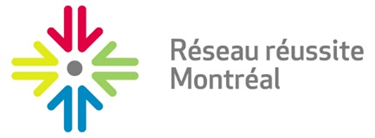 Activité actuelle d’ÉLÉLa même activité bonifiée en lien avec la T1 de qualité, qui vise particulièrement le bien-être des enfants et parentsQuestion à se poser : Comment pouvons-nous ajuster/bonifier notre activité ÉLÉ adressée aux enfants 3-5 ans ou aux enfants et leurs parents pour que cette même activité puisse les informer, les rassurer dans leur démarche de transition harmonieuse vers l’école?Nom de l’activité:Moment : Moment : Endroit de l’activité :Bref descriptif : Bref descriptif : Bref descriptif : Bref descriptif : Clientèle cible :Clientèle cible :Partenaires :Partenaires :Composantes de qualité de la T1Composantes de qualité de la T1Composantes de qualité de la T1Composantes de qualité de la T1Composantes de qualité de la T1Période- Moments clésVoir si l’activité peut être déplacée, répétée…1. Avant l’inscription à l’école 2. Lors de l’inscription à l’école 3. Après L’inscription mais avant la rentrée scolaire 4. Autour de la rentrée scolaire 5. Après la rentrée scolairePlace des parents et de l’enfant Voir leur bien-être, rassurer, informer; leur donner une place active :  faire avec eux, par eux, pas seulement pour euxPartenaires à ajouter au comité organisateur Qu’est-ce que la présence de ces partenaires peut apporter au lien de notre activité avec la T1?Organisation/ConditionsUn autre endroit pour l’activité, promotion, choix de livres/matériel, rappel/ suiviContinuité Entre le présent milieu de vie, par exemple un CPE, et le futur milieu de vie : école; créer des ponts entre les discontinuités de transition; but est d’informer, rassurer les parents et enfants, transférer le lien de confiance du CPE à l’écoleNom bonifié de l’activité ÉLÉ:Exemple : activité initiale L’heure du conte, nom bonifié : L’heure du conte à l’école, etc.Exemple : activité initiale L’heure du conte, nom bonifié : L’heure du conte à l’école, etc.Exemple : activité initiale L’heure du conte, nom bonifié : L’heure du conte à l’école, etc.Exemple : activité initiale L’heure du conte, nom bonifié : L’heure du conte à l’école, etc.Moment(s): Exemple : L’heure du conte à l’école avant la période d’inscription à l’école avec des livres sur le sujet; aussi après l’inscription à l’école, par exemple en lien avec les émotions, appréhension,  peur, inquiétude des parents et des enfants, etc. Exemple : L’heure du conte à l’école avant la période d’inscription à l’école avec des livres sur le sujet; aussi après l’inscription à l’école, par exemple en lien avec les émotions, appréhension,  peur, inquiétude des parents et des enfants, etc. Exemple : L’heure du conte à l’école avant la période d’inscription à l’école avec des livres sur le sujet; aussi après l’inscription à l’école, par exemple en lien avec les émotions, appréhension,  peur, inquiétude des parents et des enfants, etc. Exemple : L’heure du conte à l’école avant la période d’inscription à l’école avec des livres sur le sujet; aussi après l’inscription à l’école, par exemple en lien avec les émotions, appréhension,  peur, inquiétude des parents et des enfants, etc. Endroit(s) de l’activité :Exemple : cour d’école, gymnase, classe de la maternelle d’une école, L’heure du conte à l’école qui inclut la visite d’école, etc.Exemple : cour d’école, gymnase, classe de la maternelle d’une école, L’heure du conte à l’école qui inclut la visite d’école, etc.Exemple : cour d’école, gymnase, classe de la maternelle d’une école, L’heure du conte à l’école qui inclut la visite d’école, etc.Exemple : cour d’école, gymnase, classe de la maternelle d’une école, L’heure du conte à l’école qui inclut la visite d’école, etc.Clientèle cible et son rôle :Exemple : enfants et parents; prévoir une période d’échange entre parents en lien avec l’école, etc.Exemple : enfants et parents; prévoir une période d’échange entre parents en lien avec l’école, etc.Exemple : enfants et parents; prévoir une période d’échange entre parents en lien avec l’école, etc.Exemple : enfants et parents; prévoir une période d’échange entre parents en lien avec l’école, etc.Partenaires souhaités :Exemple : une représentante de l’école ( directrice, enseignante, responsable de service de garde scolaire, etc.)Exemple : une représentante de l’école ( directrice, enseignante, responsable de service de garde scolaire, etc.)Exemple : une représentante de l’école ( directrice, enseignante, responsable de service de garde scolaire, etc.)Exemple : une représentante de l’école ( directrice, enseignante, responsable de service de garde scolaire, etc.)Descriptif ajusté :Sujets/livres/albums/ matériel :Exemple : Une patate à vélo, Élise Gravel; faire le lien avec l’école : Est-ce que ça se peut? Exemples : Une école sans jouets? Une cour d’école où on ne peut pas courir? Etc.Exemple : Une patate à vélo, Élise Gravel; faire le lien avec l’école : Est-ce que ça se peut? Exemples : Une école sans jouets? Une cour d’école où on ne peut pas courir? Etc.Exemple : Une patate à vélo, Élise Gravel; faire le lien avec l’école : Est-ce que ça se peut? Exemples : Une école sans jouets? Une cour d’école où on ne peut pas courir? Etc.Exemple : Une patate à vélo, Élise Gravel; faire le lien avec l’école : Est-ce que ça se peut? Exemples : Une école sans jouets? Une cour d’école où on ne peut pas courir? Etc.Notes : 